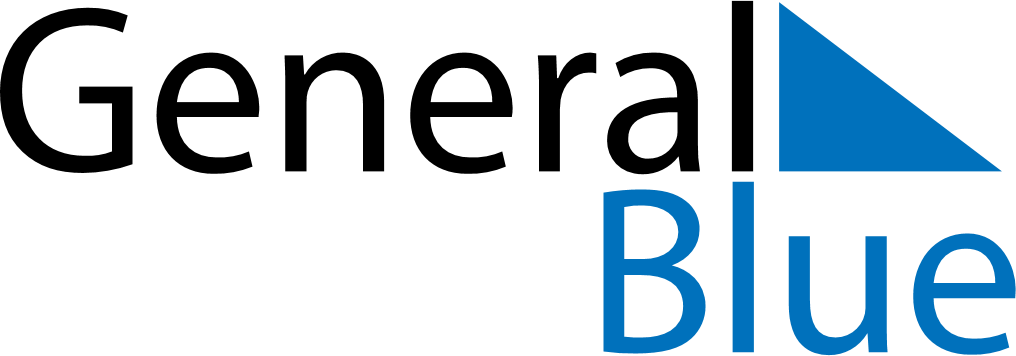 September 2028September 2028September 2028September 2028LiechtensteinLiechtensteinLiechtensteinMondayTuesdayWednesdayThursdayFridaySaturdaySaturdaySunday1223456789910Mariä Geburt1112131415161617181920212223232425262728293030